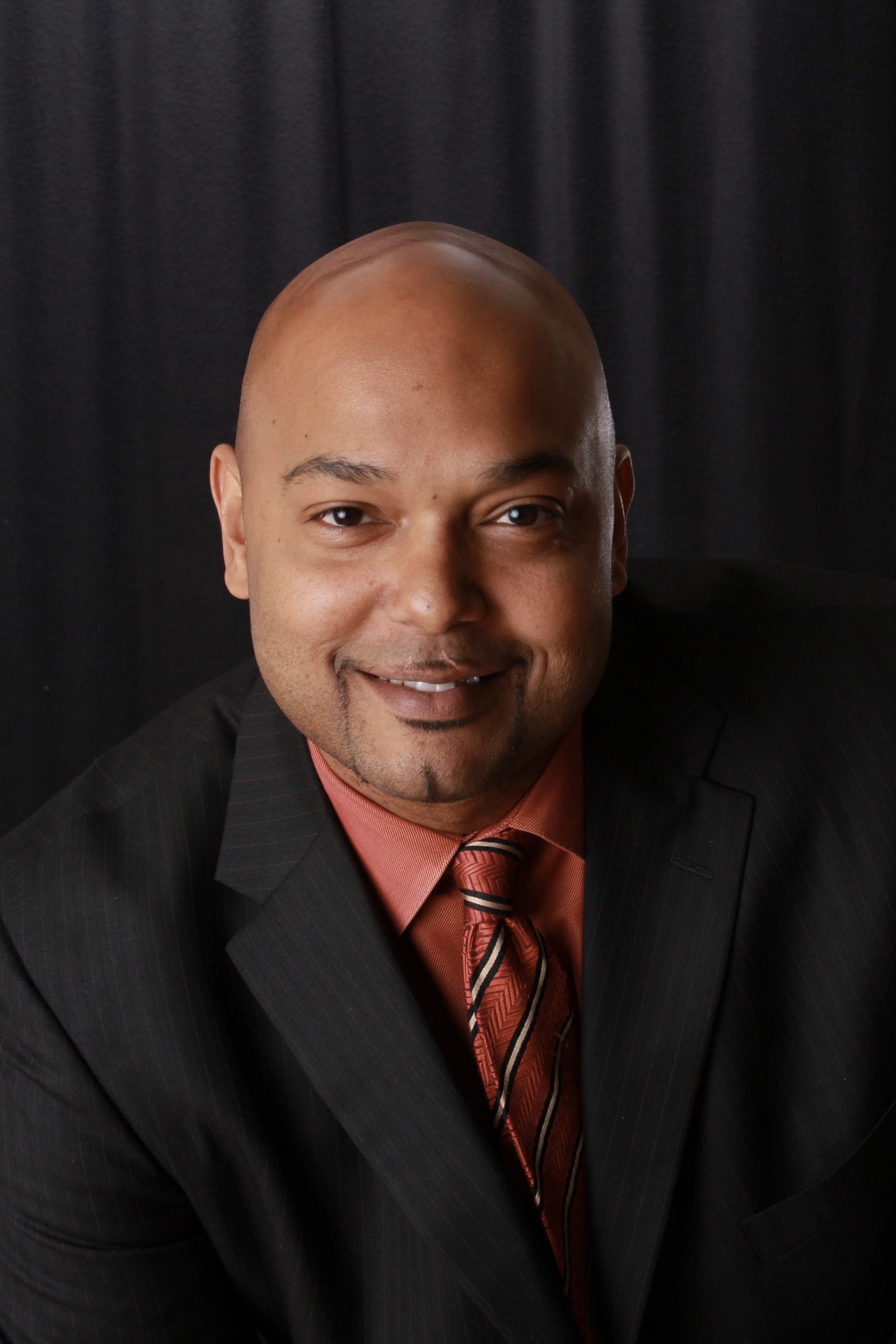 Patrick Pritchard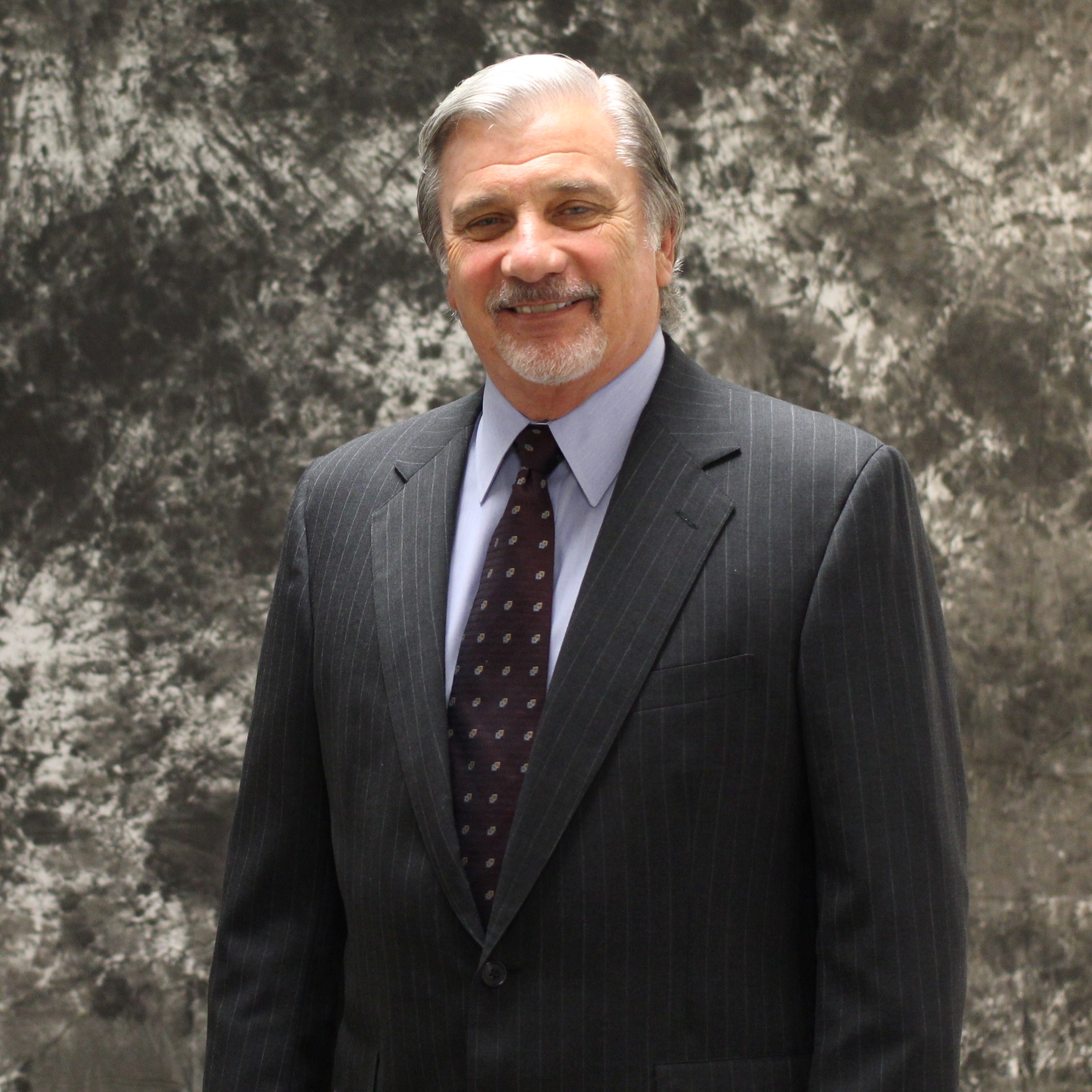 Ed Gagliardi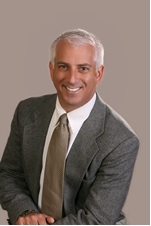 David Purisch